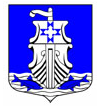 Администрациямуниципального образования«Усть-Лужское сельское поселение»Кингисеппского муниципального районаЛенинградской областиПОСТАНОВЛЕНИЕ08.12.2020 г.  №269/1 Об утверждении плана нормотворческой деятельности администрации муниципального образования «Усть-Лужское сельское поселение» Кингисеппского муниципального района Ленинградской области» на 1 квартал 2021 года.В соответствии с Федеральным законом Российской Федерации от 06.10.2003 № 131-ФЗ «Об общих принципах организации местного самоуправления в Российской Федерации». В целях организации нормотворческой деятельности администрации муниципального образования «Усть-Лужское сельское поселение» Кингисеппского муниципального района Ленинградской области, администрация МО «Усть-Лужское сельское поселение»ПОСТАНОВЛЯЕТ:Утвердить План нормотворческой деятельности администрации муниципального образования «Усть-Лужское сельское поселение» Кингисеппского муниципального района Ленинградской области на первый квартал 2021 года, согласно приложению 1.Опубликовать настоящее Постановление на официальном сайте МО «Усть-Лужское сельское поселение» и на сайте «Леноблинформ».Настоящее постановление вступает в силу с момента его официального опубликования.Контроль за исполнением настоящего постановления оставляю за собой.Глава администрации МОУсть-Лужского сельского поселения                                                                Казарян П.И.Исп. Будуштяну Ю.В.Тел. 8 (81375) 61-440Утвержденпостановлением администрации                                                                                     МО «Усть-Лужское сельское поселение»от 08 декабря 2020 года № 269/1(Приложение 1)ПЛАНнормотворческой деятельности администрации муниципального образования «Усть-Лужское сельское поселение» на 1 квартал 2021 года№п/пНаименование проектов нормативно-правовых актов, планируемых к принятиюСрокисполненияОтветственные за подготовку проектов нормативно-правовых актов12341.Внесение изменений и дополнений в нормативно-правовые акты администрации МО «Усть-Лужское сельское поселение»В течение первого полугодияСпециалисты             администрации2.Работа по протестам прокуратуры Кингисеппского района Ленинградской областиВ течение первого полугодияСпециалисты            администрации3.Приведение муниципальных правовых актов в соответствии с изменениями действующего законодательстваВ течение первого полугодияСпециалисты            администрации4.Разработка и утверждение регламентов и внесение изменений в регламенты.В течение первого полугодияЗаместитель главы администрации5.Об утверждении стоимости одного квадратного метра общей площади жилья в муниципальном образовании в рамках реализации направления (подпрограммы) «Устойчивое развитие сельских территорий» и подпрограммы «Устойчивое развитие сельских территорий Ленинградской области» государственной программы ЛО «Развитие сельского хозяйства Ленинградской области» на 2021 г.январьЗаместитель главы администрации1  2346.Об определении перечня организаций и количества рабочих мест для исполнения наказаний в виде обязательных работ осужденными, проживающими на территории муниципального образования «Усть-Лужское сельское поселение» на 2021 годянварьЗаместитель главы администрации7.Об утверждении средней рыночной стоимости одного квадратного метра общей площади жилья на первый квартал 2021 года на территории муниципального образования «Усть-Лужское сельское поселение» Кингисеппского муниципального района Ленинградской областиянварьЗам. главы администрации8.Внесение изменений в Устав муниципального образования «Усть-Лужское сельское поселение» Кингисеппского муниципального района Ленинградской областифевральЗам. главы администрации9.О мерах по обеспечению безопасного пропуска весеннего половодья на территории муниципального образования «Усть-Лужское сельское поселение»февральСпециалист по жилищно-коммунальному хозяйству, ГО и ЧС10.О подготовке к пожароопасному сезону и предотвращению возможных чрезвычайных ситуаций на территории муниципального образования «Усть-Лужское сельское поселениемартСпециалист по жилищно-коммунальному хозяйству, ГО и ЧС11.О проведении проверок по благоустройству и улучшению санитарного состояния территории муниципального образования «Усть-Лужское сельское поселение» Кингисеппского муниципального района Ленинградской областимартЗам. главы администрации, ведущий специалист12.Об обеспечении правопорядка и безопасности, предупреждении чрезвычайных ситуаций и готовности к их ликвидации на территории муниципального образования «Усть-Лужское сельское поселениемартЗам. главы администрации, Специалист по жилищно-коммунальному хозяйству, ГО и ЧС